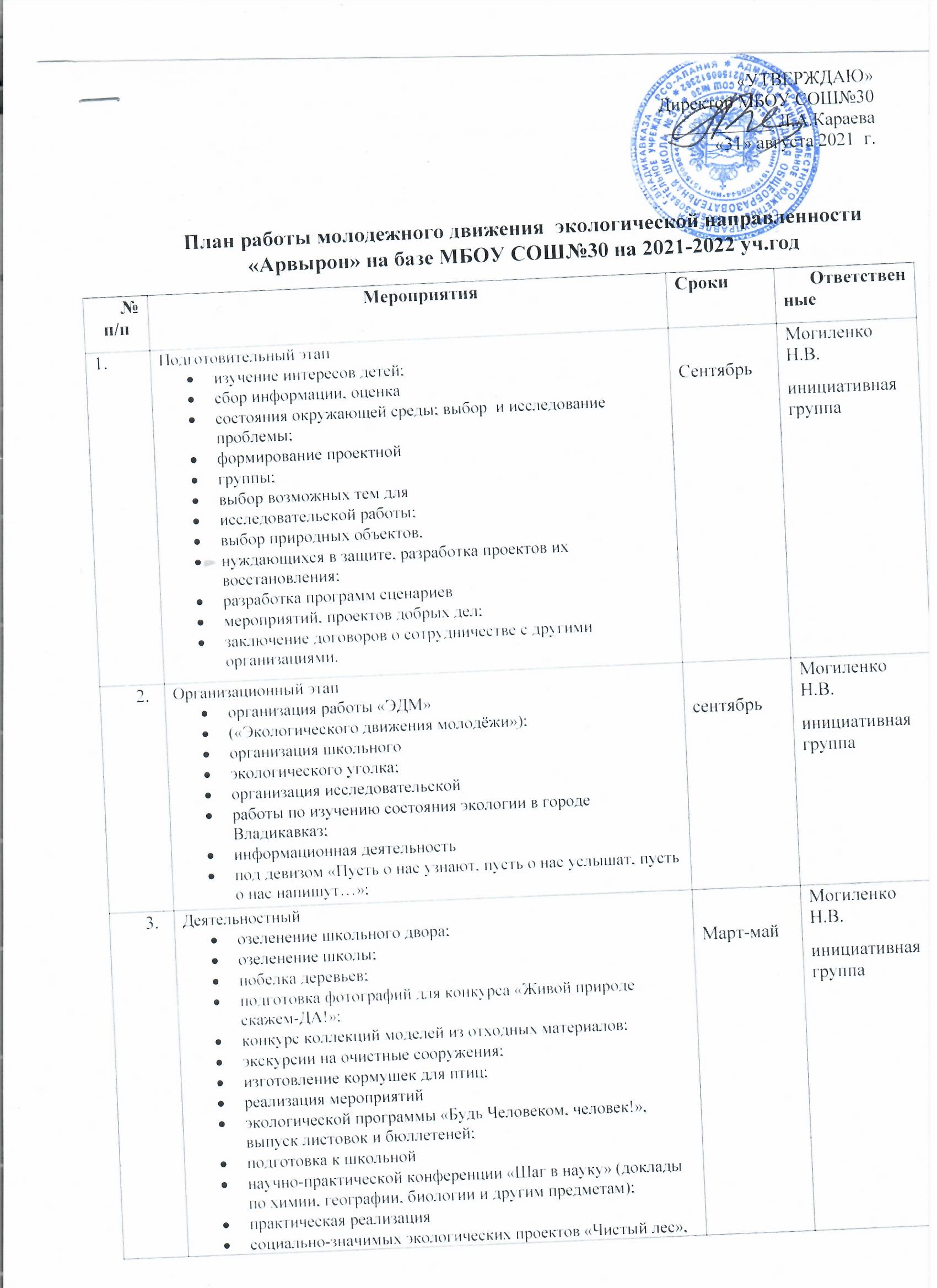 4.Рефлексия подведение итогов работы,оценка результатов реализации проекта; оформление отчетных материалов, фото-отчетов, выставок;участие в школьной научнопрактической конференции «Шаг в науку»; подготовка материалов дляучастия в научно – практических конференциях следующего уровня (муниципального, республиканских).майМогиленко Н.В.инициативная группа